Primo Quick Reference Guide:Maximizing the Discoverability of IEEE Content in Primo CentralBelow, you can find our recommended best practices for ensuring that end users can discoverIEEE content in Primo Central and successfully link to IEEE full text.Activating IEEE Content in the Registration SystemAll IEEE content is available for searching in Primo Central, regardless of whether the library has licensed it. The content is automatically activated when the default activation settings are applied. However, if you do not wish to automatically activate all the Primo Central content that is free for searching, you can individually activate any of the IEEE collections in the Primo Central registration system.To activate IEEE content in Primo Central:1)   Choose My Client Applications from the My Profile main menu.2)   Select your institution.3)   Under Selected Client Resource Collections, choose Edit client resource collections.4)   Search for ‘IEEE’ in the search bar or scroll to IEEE Publishing.5)   Click on the     button to expand the selection.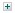 6)   Click on the radio button for each collection you wish to activate.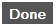 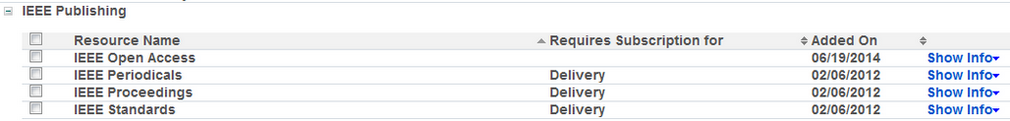 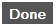 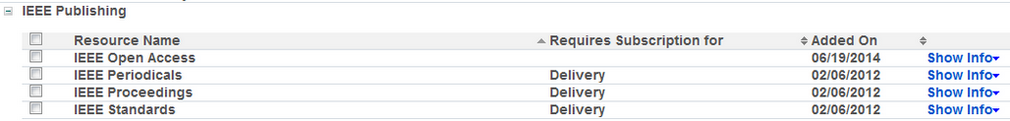 7)   Click                     to save your activations.Setting up the IEEE Content in the Link ResolverLink resolvers have two vital functions in Primo:1)   They feed information to Primo Central regarding the institution’s subscriptions. This information enables Primo to take into account the availability status of the item and display results accordingly.2)   They allow end users to link to the full text of content discovered in Primo Central.For the link resolver to function properly, it is critical that the appropriate Targets be activated. If the appropriate Targets are not activated, the records will not appear in the Primo Central result set unless the end user chooses to expand the results beyond the institution’s collection.Once the appropriate Targets are activated, a Google Export file is created. This file informsPrimo of the library’s subscriptions.Contact your  IEEE Client Services Manager if you have questions about which Targets correspond to your IEEE subscription in your OpenURL link resolver knowledge base.SFX/Alma SubscribersMake sure that the Target, Target Service and Object Portfolios corresponding to yourinstitution’s subscriptions are all activated.The table below maps IEEE’s collections to the equivalent Primo Central and SFX/Alma collections. Please note that the information regarding Primo Central collections is relevant regardless of your choice of link resolver.You can configure your SFX/Alma menu to have IEEE Targets appear before all other Targets. To do so, go to SFXAdmin – Menu configuration – Target precedence.End User Best Practices for Discovering IEEE ContentWhen assessing the relevance of an item to a specific query, the Primo relevance ranking algorithm takes into account the end user’s discipline, if provided by the end user. Engineering students are likely to benefit by registering their discipline. To do so, end users need to do the following:1)   Sign in.2)   Click on My Account.3)   Choose Personal Settings.4)   Under Personalize Your Results, click on Edit.5)   Click on the radio button for Engineering.6)   Click OK.Once the end user registers engineering as his or her discipline, the relevance ranking algorithm will boost materials that are categorized as engineering materials and records from IEEE collections will be promoted in the result list.In addition, after an end user submits a query, he or she can narrow down the result list to IEEEcontent by clicking the IEEE collection name in the collection facet.Additional AssistanceIf you have additional questions or require assistance searching IEEE content, please visit the ExLibris Support Portal at:  https://exlidp.exlibrisgroup.com  and open a support case in Salesforce.IEEE All-Society PeriodicalsPackage (ASPP)1) IEEE Periodicals2) IEEE Open AccessYou may select one of the following targets based on your library’s subscriptions:IEEE All-Society Periodicals Package (ASPP) 1998–PresentIEEE All-Society Periodicals Package (ASPP) 2005–PresentIEEE All-Society Periodicals Package (ASPP) 2010–PresentINSPEC is not provided by IEEE for Primo Central.The following titles, unavailable in ASPP, are included in Primo Central: IEEE Spectrum, Proceedings of the IEEE, IEEE Potentials, Canadian Journal of Electrical and Computer Engineering, IEEE Women in EngineeringMagazine, and IEEE LatinAmerica TransactionsIEEE ConferenceProceedings Order Plan(POP)1) IEEE ProceedingsYou may select one of the following targets based on your library’s subscriptions:IEEE Proceedings Order Plans (POP) 1998–PresentIEEE Proceedings Order Plans (POP) 2005–PresentIEEE Proceedings Order Plans (POP) 2010–PresentSome of the proceedingsincluded in the IEEE Proceedings collection in Primo Central are not available in the IEEE Conference Proceedings Order Plan (POP).INSPEC is not provided by IEEE for Primo Central.IEEE ConferenceProceedings Order Plan All(POP All)1) IEEE ProceedingsYou may select one of the following targets based on your library’s subscriptions:IEEE Proceedings Order Plans (POP All) 1998–PresentIEEE Proceedings Order Plans (POP All) 2005–PresentIEEE Proceedings Order Plans (POP All) 2010–PresentINSPEC is not providedby IEEE for PrimoCentral.IEEE Standards Online1) IEEE StandardsIEEE All Inclusive Standards OnlineIBM Journal of Researchand DevelopmentNot included in PrimoCentral1) IEEE Xplore IBM Journal of Research and DevelopmentIEEE-Wiley eBooks LibraryIEEE-Wiley eBooksYou may select IEEE Wiley eBooks LibraryOr the specific annual collections subscribed by your library IEEE-Wiley eBooks are included in Wiley Online Library - Books.MIT Press eBooks LibraryMIT Press eBooksYou may select IEEE Xplore MIT Press eBooks Library—Computing & Engineering CollectionOr the specific annual collections subscribed by your library.IEEE Morgan & Claypool Synthesis Digital LibraryIEEE Morgan & Claypool eBooksYou may selectIEEE Xplore Morgan & Claypool Synthesis eBooks LibraryOr the specific collections subscribed by your library.IEEE Xplore Wiley Telecommunications eBooks LibraryIEEE Wiley Telecommunications eBooksYou may selectIEEE Xplore Wiley Telecommunications eBooks LibraryOr the specific annual collections subscribed by your library.IEEE Xplore Now eBooks LibraryIEEE Xplore Now eBooks You may selectIEEE Xplore Now Publishers Foundations and Trends Technology eBooksOr the specific annual collections subscribed by your library.IEEE Xplore SAE eBooks Library  IEEE Xplore SAE eBooksYou may selectIEEE Xplore SAE eBooks LibraryOr the specific annual collections subscribed by your library.IEEE eLearning LibraryIEEE eLearning Library